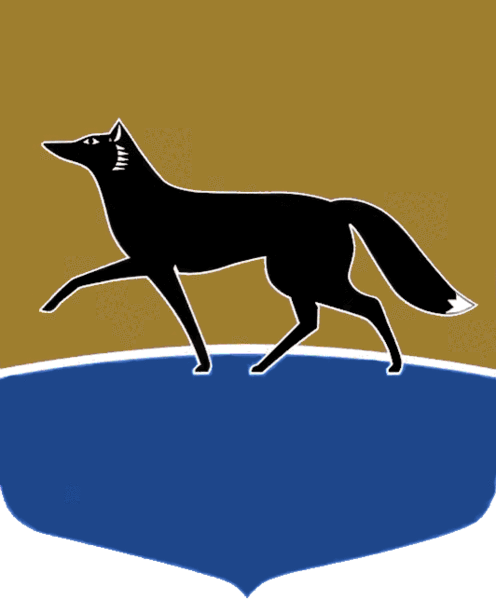 Принято на заседании Думы 24 апреля 2024 года№ 555-VII ДГ О внесении изменения в решение Думы города от 04.03.2011
№ 876-IV ДГ «Об утверждении перечня услуг, которые являются необходимыми и обязательными для предоставления органами местного самоуправления муниципальных услуг, а также порядка определения размера платы за оказание таких услуг» В соответствии с Федеральным законом от 27.07.2010 № 210-ФЗ 
«Об организации предоставления государственных и муниципальных услуг» Дума города РЕШИЛА:1.	Внести в решение Думы города от 04.03.2011 № 876-IV ДГ 
«Об утверждении перечня услуг, которые являются необходимыми 
и обязательными для предоставления органами местного самоуправления муниципальных услуг, а также порядка определения размера платы 
за оказание таких услуг» (в редакции от 03.05.2023 № 324-VII ДГ) изменение, изложив строку 18 приложения к решению в редакции согласно приложению к настоящему решению.2.	Администрации города обеспечить размещение перечня услуг, которые являются необходимыми и обязательными для предоставления органами местного самоуправления муниципальных услуг, на официальном портале Администрации города Сургута, на сайтах организаций, участвующих                               в предоставлении муниципальных услуг, а также в сети Интернет на Едином портале государственных и муниципальных услуг.Приложение к решению Думы города от 26.04.2024 № 555-VII ДГИ.о. Председателя Думы города_______________ А.И. Олейников«25» апреля 2024 г.И.о. Главы города_______________ Л.М. Батракова«26» апреля 2024 г.№п/пНаименование муниципальной услуги, в рамках которой предоставляется услуга, являющаяся необходимой 
и обязательнойНаименование услуги, 
которая является необходимой 
и обязательнойНормативный правовой акт, устанавливающий предоставление услуги (пункт, статья, глава, наименование 
нормативного акта)Оказывается за счёт средств заявителя/за 
счёт средств заявителя 
в случаях, предусмотренных нормативными правовыми актами Российской Федерации/бесплатно18.Предоставление мер дополнительной социальной поддержки в виде бесплатного проезда в городском пассажирском транспорте общего пользования отдельным категориям гражданВыдача справки с места учёбы, подтверждающей факт обучения 
по очной форме по основной образовательной программе 
в организации, осуществляющей образовательную деятельность, расположенной на территории города СургутаЧасть 5 статьи 20 Федерального закона от 06.10.2003 № 131-ФЗ 
«Об общих принципах организации местного самоуправления в Российской Федерации», пункт 1 решения Думы города от 29.09.2006 
№ 76-IV ДГ «О мерах дополнительной социальной поддержки по проезду 
в городском пассажирском транспорте общего пользования отдельным категориям граждан»Бесплатно